Write a C++ program to do the following : 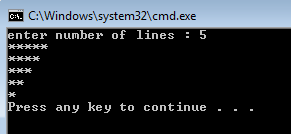 prompts the user to enter the number of lines to draw a triangle of stars upside down ask the user to enter an integer from 1-12 and displays equivalent month . If the user enters an invalid number, print an error message. And ask him if he want to do it again or to stop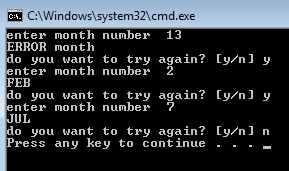 calculate x raised to the y power. (i.e.  ) both numbers are entered from the user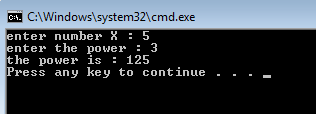 Trace the following programs#include <iostream>using namespace std;void main (){	int counter=1,var, result =0;	while (counter<= 5)	{		var= counter*2;		cout<<var<<endl;		result+=var;		++ counter;	}	cout<<"the final result is " <<result<<endl;}#include <iostream>using namespace std;void main (){	int x=-2;	while (x<=5)	{	if (x%2 ==0)			cout << x<<"is even"<<endl;		else			cout << x<<"is odd"<<endl;		++ x;	}}Find and correct the errors in the following segments:cin>>z;while ( z >= 0 )sum += z;int  c,  p;while(c<=5)    p *=c;    ++c;for (x = 100,x >=1;x++);   cout << x;the following code should output odd integers from 999 to 1:for (x=999;x>=1;x-=1)	cout << x;The following code should print the values 1 to 10.n = 1;while ( n < 10 )cout << ++n << endl;Ask the user to enter 5 numbers then print the largest 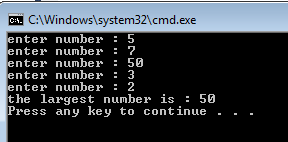 Chang the previous program to determain the large number for unknown set of numbers .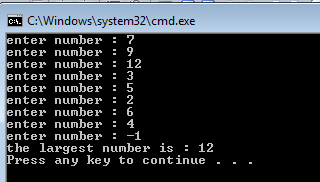 